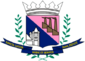 PREFEITURA MUNICIPAL DE SANTA LUZIACONCURSO PÚBLICO DA SECRETARIA MUNICIPAL DE EDUCAÇÃO         O Prefeito Municipal de Santa Luzia/MG, Sr. Luiz Sérgio Ferreira Costa, no uso de  suas  atribuições  legais, torna   público o  XV  ATO DE            NOMEAÇÕES   DO  CONCURSO  PÚBLICO   DA   EDUCAÇÃO, CONFORME  EDITAL CONSOLIDADO ATÉ A RETIFICAÇÃO Nº01 - EDITAL  Nº 01 / 2019,           de acordo com o  cronograma  abaixo:CRONOGRAMAPREFEITURA MUNICIPAL DE SANTA LUZIACONCURSO PÚBLICO DA SECRETARIA MUNICIPAL DE EDUCAÇÃOSanta Luzia, 15 de fevereiro de  2023.LUIZ SÉRGIO FERREIRA COSTAPREFEITO MUNICIPAL DE SANTA LUZIACARGOCLASSIFICAÇÃOCLASSIFICAÇÃOENTREGA DOCUMENTOS/ EXAMES MÉDICOSPUBLICAÇÃO APTOS PARA REALIZAREM PERÍCIA MÉDICA/ TORNAR SEM EFEITORESULTADO APTO/ INAPTO PERÍCIA MÉDICA / TORNAR SEM EFEITOPOSSEPOSSEESCOLHA VAGAESCOLHA VAGAENTRADA EM EXERCÍCIOCARGOAMPLA CONCORRÊNCIAPCDENTREGA DOCUMENTOS/ EXAMES MÉDICOSPUBLICAÇÃO APTOS PARA REALIZAREM PERÍCIA MÉDICA/ TORNAR SEM EFEITORESULTADO APTO/ INAPTO PERÍCIA MÉDICA / TORNAR SEM EFEITOPOSSEPOSSEESCOLHA VAGAESCOLHA VAGAENTRADA EM EXERCÍCIOCARGOAMPLA CONCORRÊNCIAPCDENTREGA DOCUMENTOS/ EXAMES MÉDICOSPUBLICAÇÃO APTOS PARA REALIZAREM PERÍCIA MÉDICA/ TORNAR SEM EFEITORESULTADO APTO/ INAPTO PERÍCIA MÉDICA / TORNAR SEM EFEITODATAHORÁRIODATAHORÁRIOENTRADA EM EXERCÍCIOPROFESSOR - PEB II506 a 582-15/02/2023 a  06/03/202307/03/202315/03/202317/03/20239h17/03/202310h20/03/2023PEB III  - LÍNGUA PORTUGUESA21 a 38-15/02/2023 a  06/03/202307/03/202315/03/202317/03/20239h17/03/202310h20/03/2023PEB III - GEOGRAFIA06 a 10-15/02/2023 a  06/03/202307/03/202315/03/202317/03/20239h17/03/202310h20/03/2023PEB III - INGLÊS07 a 12-15/02/2023 a  06/03/202307/03/202315/03/202317/03/20239h17/03/202310h20/03/2023PEB III - CIÊNCIAS09 a 11-15/02/2023 a  06/03/202307/03/202315/03/202317/03/20239h17/03/202310h20/03/2023PEB III – ENSINO RELIGIOSO04 a 07-15/02/2023 a  06/03/202307/03/202315/03/202317/03/20239h17/03/202310h20/03/2023CARGOCLASSIFICAÇÃOCLASSIFICAÇÃOENTREGA DOCUMENTOS/ EXAMES MÉDICOSPUBLICAÇÃO APTOS PARA REALIZAREM PERÍCIA MÉDICA/ TORNAR SEM EFEITORESULTADO APTO/ INAPTO PERÍCIA MÉDICA / TORNAR SEM EFEITOPOSSEPOSSEESCOLHA VAGAESCOLHA VAGAENTRADA EM EXERCÍCIOCARGOAMPLA CONCORRÊNCIAPCDENTREGA DOCUMENTOS/ EXAMES MÉDICOSPUBLICAÇÃO APTOS PARA REALIZAREM PERÍCIA MÉDICA/ TORNAR SEM EFEITORESULTADO APTO/ INAPTO PERÍCIA MÉDICA / TORNAR SEM EFEITODATAHORÁRIODATAHORÁRIOENTRADA EM EXERCÍCIOPEB III – EDUCAÇÃO FÍSICA45 a 61-15/02/2023 a  06/03/202307/03/202315/03/202317/03/20239h17/03/202310h20/03/2023PEB III - HISTÓRIA13 a 19-15/02/2023 a  06/03/202307/03/202315/03/202317/03/20239h17/03/202310h20/03/2023PEB III – MATEMÁTICA15 a 20-15/02/2023 a  06/03/202307/03/202315/03/202317/03/20239h17/03/202310h20/03/2023PEB III – ARTE/ARTES07 a 08-15/02/2023 a  06/03/202307/03/202315/03/202317/03/20239h17/03/202310h20/03/2023AUXILIAR DE SECRETARIA90 a 1000915/02/2023 a  06/03/202307/03/202315/03/202317/03/20239h17/03/202310h20/03/2023EEB - SUPERVISOR PEDAGÓGICO102 a 141-15/02/2023 a  06/03/202307/03/202315/03/202317/03/20239h17/03/202310h20/03/2023AUXILIAR DE SERVIÇO EDUCACIONAL294 a 393-15/02/2023 a  06/03/202307/03/202315/03/202317/03/20239h17/03/202310h20/03/2023